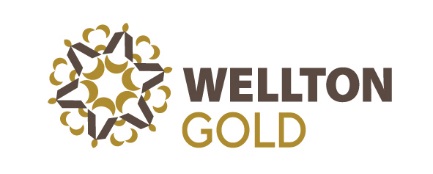 Договор № "НомерДоговора1"участия в долевом строительстве	Общество с ограниченной ответственностью Специализированный застройщик «ПСФ «КРОСТ» в лице Лоцман Светланы Валерьевны, действующей на основании доверенности 77АГ 8333399 от 08.11.2021 г., удостоверенной Носкович Светланой Анатольевной, нотариусом города Москвы, зарегистрировано в реестре за № 77/2290-н/77-2021-2-188, с одной стороны, именуемое «Застройщик», и гр. Российской Федерации "Клиенты1", с другой стороны, именуемый «Участник долевого строительства»/«Участник», именуемые далее при совместном упоминании «Стороны», заключили настоящий Договор участия в долевом строительстве (далее – «Договор») о нижеследующем:ОПРЕДЕЛЕНИЯ И ПРАВОВЫЕ ОСНОВЫ ДЕЯТЕЛЬНОСТИ СТОРОНВ настоящем Договоре следующие слова и выражения будут иметь значения, определяемые ниже:1.1. «Спортивно-гостиничный комплекс (с гостиницей квартирного типа», создаваемый по строительному адресу: г. Москва, СЗАО, Хорошево-Мневники, квартал 75, корп. 14 (ул. Народного Ополчения, вл.13, к.3,4). После завершения строительства «Спортивно-гостиничный комплекса» ему будет присвоен почтовый адрес. «Спортивно-гостиничный комплекс» включает в себя следующие основные характеристики:- материал наружных стен: монолитный железобетон; - материал поэтажных перекрытий: монолитный железобетон;- класс энергоэффективности: С- количество этажей: 3-21+2 подземных;- общая площадь: 27 812 кв.м;- класс сейсмостойкости: сейсмичность района строительства - 5 баллов. Требования, предъявляемые к сейсмостойкости, на дом не распространяются, т.к. в соответствии с СП 14.13330.2010 «СНиП II-7-81* Строительство в сейсмических районах» влияние сейсмичности учитываются, начиная с 7 баллов и выше.1.2. Объект долевого строительства/Объект – нежилое помещение (апартамент), являющейся объектом долевого строительства, проектные характеристики которого указаны в пункте 2.2. настоящего Договора, подлежащее передаче Участнику долевого строительства в сроки, указанные в статье 5 настоящего Договора, после получения разрешения на ввод в эксплуатацию «Спортивно-гостиничный комплекса», и входящее в состав «Спортивно-гостиничный комплекса», создаваемого также с привлечением денежных средств «Участника», при условии выполнения «Участником» всех принятых на себя обязательств по настоящему Договору.1.3. Застройщик - общество с ограниченной ответственностью Специализированный застройщик  «ПСФ «КРОСТ», привлекающее денежные средства участников долевого строительства для строительства (создания) на земельном участке «Спортивно-гостиничного комплекса», на основании полученного разрешения на строительство, и имеющее на момент подписания настоящего Договора:1.3.1. разрешение на строительство N77-212000-017469-2018 от 28.06.2018г. на строительство Спортивно-гостиничный комплекса (с гостиницей квартирного типа» (выдано Комитетом государственного строительного надзора города Москвы);1.3.2. опубликованную в сети «Интернет» на сайте www.krost.ru проектную декларацию. Права на доменное имя, которое включено в электронный адрес сайта, принадлежат Застройщику;1.3.3. на праве аренды земельный участок на основании договора аренды земельного участка от 06.04.2018г. №И-08-001604, заключенного с Департаментом городского имущества г. Москвы, с кадастровым номером 77:08:0010011:9300, расположенный по адресу: г. Москва, СЗАО, Хорошево-Мневники, квартал 75, корп. 14 (ул. Народного Ополчения, вл.13, к.3,4).1.3.4. Застройщик на момент заключения настоящего Договора обладает правом на привлечение денежных средств граждан для строительства (создания) спортивно-гостиничного комплекса на основании договора участия в долевом строительстве и отвечает требованиям, указанным в подпунктах 2-8 пункта 2, пунктах 2.2, 2.3 статьи 3 Федерального закона от 30.12.2004 №214-ФЗ «Об участии в долевом строительстве многоквартирных домов и иных объектов недвижимости и о внесении изменений в некоторые законодательные акты Российской Федерации» (далее по тексту – «Закон №214-ФЗ»).1.4. Правовым основанием заключения настоящего Договора является Закон №214-ФЗ.1.5. Общая проектная площадь Объекта – суммарная проектная площадь Объекта долевого строительства, определяемая как сумма площадей всех частей Объекта долевого строительства и площадей, расположенных в Объекте долевого строительства балконов и/или лоджий без учета понижающего коэффициента.Устанавливается «Сторонами» в целях исчисления «Цены Договора» до проведения технической инвентаризации «Объекта» и рассчитывается на основании проектной документации, может не совпадать с Фактической площадью Объекта. 1.6. Фактическая площадь Объекта – суммарная площадь Объекта долевого строительства, определяемая как сумма площадей всех частей Объекта долевого строительства и площадей, расположенных в Объекте долевого строительства балконов и/или лоджий без учета понижающего коэффициента, определенная по результатам выполнения кадастровых работ.Устанавливается «Сторонами» в целях исчисления окончательной «Цены Договора» и может не совпадать с Общей проектной площадью Объекта. 1.7. Цена Договора - размер денежных средств, подлежащих уплате «Участником» для строительства (создания) «Объекта», который на момент подписания настоящего Договора определяется как произведение «Общей проектной площади Объекта» на стоимость одного кв. м. площади «Объекта», указанную в п.3.1. «Цена Договора».ПРЕДМЕТ ДОГОВОРА«Застройщик» обязуется своими силами (и/или с привлечением других лиц) построить в предусмотренный настоящим Договором срок «Спортивно-гостиничный комплекс» и после получения разрешения на его ввод в эксплуатацию передать «Участнику» «Объект», а «Участник» обязуется уплатить «Цену Договора» и принять «Объект» в порядке, установленном настоящим Договором.«Объект» имеет следующие проектные параметры и характеристики:Примерный план «Объекта», отображающий в графической форме (схема, чертеж) расположение по отношению друг к другу частей Объекта (комнат, помещений вспомогательного использования, лоджий, веранд, балконов, террас), местоположение объекта долевого строительства на этаже строящегося «спортивно-гостиничного комплекса» приведен в Приложении №1 и №2 к настоящему Договору, являющимися его неотъемлемой частью. В случае наличия на данном плане обозначений межкомнатных стен/перегородок, ванн, унитазов, умывальников, раковин, электрических щитков, вентиляционных и иных шахт и прочего, данные обозначения будут носить условный характер и не будут создавать для «Застройщика» каких-либо обязательств по фактическому выполнению/установке/поставке указанных объектов.  «Стороны» признают, что свидетельством надлежащего качества «Объекта», его соответствия условиям настоящего Договора,  проектной документации, градостроительным регламентам, техническим и строительным нормам и правилам, а также иным обязательным требованиям, является  заключение о соответствии построенного «Спортивно-гостиничного комплекса» проектной документации, утвержденное в установленном законом порядке, и/или разрешение на ввод «Спортивно-гостиничного комплекса» в эксплуатацию, выданное уполномоченным государственным органом.  «Стороны» пришли к соглашению, что «Объект» не будет иметь никакой отделки и оборудования, и будет передан «Участнику» в степени строительной готовности, определяемой проектной и рабочей документацией на строительство «Спортивно-гостиничного комплекса», при этом:- межкомнатные дверные блоки и дверные блоки в санузлах и ванных комнатах не устанавливаются и не поставляются;- сантехоборудование (ванны, умывальники, унитазы, мойки, полотенцесушители и прочее) не устанавливаются и не поставляются;- работы по заземлению ванн выполняются «Участником»;- внутренняя отделка стен, потолков и выравнивающие стяжки под устройство чистых полов не выполняются;- система вентиляции и кондиционирования не устанавливается.- работы по устройству трубных разводок для подключения сантехнических приборов выполняются «Участником»;- монтаж и допуск электроустановки Объекта по отдельному согласованному в установленном порядке проекту в полном объеме с установкой оконечных устройств и подключением по постоянной схеме выполняется «Участником»;- электрическая плита не устанавливается и не поставляется.  «Участник» самостоятельно и за свой счет выполнит все необходимые работы, с целью дальнейшего использования «Объекта» по назначению. «Участник» ознакомлен и согласен с тем, что окончательные характеристики «Объекта» по результатам кадастровых работ могут не совпадать с проектными характеристиками, указанными в п.2.2 и Приложениях №1,2 к настоящему Договору.«Участник» до подписания настоящего Договора ознакомлен с проектной декларацией и иными документами, предусмотренными «Законом № 214-ФЗ».2.6. «Застройщик» обязуется использовать полученные по настоящему Договору средства для финансирования строительства создания «Спортивно-гостиничного комплекса» и другие цели, связанные с осуществлением строительства и привлечением участников, согласно п. 1 ст. 18 «Закона № 214-ФЗ». Гарантийный срок для «Объекта» устанавливается сроком 5 (пять) лет с даты передачи «Объекта» «Участнику», за исключением технологического и инженерного оборудования, входящего в состав «Объекта» и/или «Спортивно-гостиничного комплекса». Гарантийный срок на технологическое и инженерное оборудование, входящее в состав «Объекта» и/или «Спортивно-гостиничного комплекса», составляет 3 (три) года с даты подписания первого передаточного акта о передаче объекта долевого строительства в «Спортивно-гостиничном комплексе».«Застройщик» не несет ответственности за недостатки (дефекты) «Объекта», обнаруженные в пределах гарантийного срока, при условии, что они произошли  вследствие нормального износа «Объекта», нарушения требований технических регламентов, градостроительных регламентов, а также иных обязательных требований к процессу его эксплуатации либо вследствие ненадлежащего его ремонта, проведенного «Участником» или привлеченными им третьими лицами, а также если недостатки (дефекты) «Объекта» возникли вследствие нарушения правил и условий эффективного и безопасного использования «Объекта», входящих в его состав элементов отделки, систем инженерно-технического обеспечения, конструктивных элементов, изделий. Срок ввода в эксплуатацию «Спортивно-гостиничного комплекса» – не позднее 28 сентября 2022 года.ЦЕНА ДОГОВОРА. РАСЧЕТЫ ПО ДОГОВОРУ.Цена Договора на момент подписания настоящего Договора составляет СуммаДоговора1 ("СуммаДоговораПроп1") рубля, НДС не облагается. Стоимость одного кв. м. площади «Объекта» составляет "ЦенаЗаКвМетр" ("ЦенаЗаКвМетрПрописью") рубля.  «Цена Договора» подлежит в дальнейшем изменению в случае, оговоренном в п.3.7 - 3.10 настоящего ДоговораРасчеты по настоящему Договору осуществляются путем внесения Участником долевого строительства Цены Договора в размере _________________________ рублей на счет эскроу со следующим графиком платежей:ГрафикПлатежей не позднее 10(десяти) рабочих дней с даты государственной регистрации Договора.Счет открывается в  ПАО Сбербанк, являющимся кредитной организацией по законодательству Российской Федерации, Генеральная лицензия Банка России на осуществление банковских операций от 11.08.2015 № 1481, местонахождение: 117997, Москва, ул. Вавилова, д.19, почтовый адрес: 117997, Москва, Вавилова, 19, Корреспондентский счет № 30101810400000000225 в ГУ Банка России по ЦФО, БИК 044525225,  ИНН 7707083893, ОГРН 1027700132195, КПП 773601001, ОКПО 00032537, адрес электронной почты: escrow_sberbank@sberbank.ru, телефон 8-800-200-86-03 (далее по тексту - «Эскроу-агент»), не позднее 10 (Десяти) рабочих дней с даты регистрации настоящего Договора в Федеральной службе государственной регистрации, кадастра и картографии. Счет эскроу открывается Участником долевого строительства в Эскроу-агенте для учета и блокирования Эскроу-агентом денежных средств Участника долевого строительства, уплачиваемых в счет Цены Договора, в целях их дальнейшего перечисления Эскроу-агентом Застройщику при наступлении условий, предусмотренных Законом № 214-ФЗ. При этом, формой расчетов по первому платежу по настоящему Договору является покрытый безотзывный аккредитив, открываемый Участником в пользу Застройщика в срок не позднее 3 (трех) рабочих дней с даты подписания настоящего Договора на следующих условиях:Наименование исполняющего банка: ПАО «Сбербанк»;Банк получателя денежных средств: ПАО «Сбербанк»,Наименование получателя средств: эскроу счет физического лица;Сумма аккредитива: ____________ руб. (_________________________);Вид аккредитива: безотзывный покрытый;Условие оплаты аккредитива: без акцепта;Платеж по представлении: «Электронного документа, подтверждающего государственную регистрацию договора участия в долевом строительстве № _____ от ________г., подписанного усиленной квалифицированной электронной подписью представителя Управления Росреестра или заверенная копия договора долевого участия в строительстве, зарегистрированного Управлением Федеральной службы государственной регистрации, кадастра и картографии по Москве/Московской области».3.3. Стоимость одного квадратного метра «Объекта», указанная в п.3.1 настоящего Договора, является окончательной и изменению не подлежит.Когда есть Задаток на ООО Площадь п.3.3 и п.3.9. Изложить в следующей редакции:  Стоимость одного квадратного метра «Объекта», указанная в п.3.1 настоящего Договора, является окончательной и подлежит изменению при условии, указанном в п.3.93.4.  На момент ввода в эксплуатацию «Объекта» «Участник» обязан оплатить 100% (Сто процентов) «Цены Договора». В случае если Договором предусмотрена рассрочка платежа в соответствии с графиком, установленным в п.3.2. Договора, и платежи по Договору будут установлены позднее срока ввода в эксплуатацию «Объекта», «Участник» обязан произвести оплату в размере 100% (сто процентов) цены договора в независимости от графика платежей.          3.5. В случае внесения «Участником» денежных средств в счет уплаты «Цены Договора» через коммерческие банки, комиссионный сбор, установленный банком, оплачивается «Участником» отдельно и не входит в сумму платежа, причитающегося «Застройщику». Окончательные расчеты между «Сторонами» производятся в течение 10 (Десяти) банковских дней после предоставления «Застройщиком» «Участнику» данных о «Фактической площади Объекта», определенной по результатам технической инвентаризации. При этом расчеты в соответствии с настоящим пунктом производятся «Сторонами» путем единовременного внесения платежа.В случае, если по результатам технической инвентаризации «Фактическая площадь Объекта» не будет совпадать с «Проектной площадью Объекта», «Стороны» дополнительным соглашением определяют размер возврата или доплаты денежных средств, при этом неисполнение обязанности «Участника» по доплате признается «Сторонами» как факт неисполнения обязательств в части финансирования и влечет последствия, предусмотренные настоящим Договором.Размер суммы возврата или доплаты денежных средств определяется через стоимость одного квадратного метра «Объекта», указанной в п.3.1, и «Фактической площади Объекта», при этом обязанность возврата денежных средств «Участнику» возникает у «Застройщика» только при условии, если фактическая площадь «Объекта» меньше проектной площади «Объекта» более чем на 1,5 (Одна целая пять десятых) квадратных метра.   3.8. Размер суммы возврата или доплаты денежных средств определяется через стоимость одного квадратного метра «Объекта» в размере _____Цена до задатка________ (_____________) рублей, и «Фактической площади Объекта», при этом обязанность возврата денежных средств «Участнику» возникает у «Застройщика» только при условии, если фактическая площадь «Объекта» меньше проектной площади «Объекта» более чем на 1,5 (Одна целая пять десятых) квадратных метра».3.9. «Стороны» принимают во внимание, что в соответствии с положениями «Закона №214-ФЗ»:3.9.1. Систематическое нарушение «Участником» сроков внесения платежей, то есть нарушение срока внесения платежа более чем 3 (Три) раза в течение 12 (Двенадцати) месяцев или просрочка внесения платежа в течение более чем 2 (Двух) месяцев, является основанием для отказа «Застройщика» от исполнения настоящего Договора в одностороннем порядке.3.9.2. В случае нарушения установленного настоящим Договором срока внесения платежа «Участник» уплачивает «Застройщику» неустойку (пени) в размере одной трехсотой ставки рефинансирования Центрального банка Российской Федерации, действующей на день исполнения обязательства, от суммы просроченного платежа за каждый день просрочки.Участник долевого строительства производит оплату Цены Договора в следующем порядке:за счет собственных средств в размере ______________ (_____________) и за счет кредитных средств в размере ______________ (_____________), предоставляемых Банком Акционерным обществом «АЛЬФА-БАНК» (местонахождение: 107078, г. Москва, ул. Каланчевская, д. 27, почтовый адрес: 107078, г. Москва, ул. Каланчевская, д. 27, ИНН 7728168971, КПП 770801001, генеральная лицензия Банка России на осуществление банковских операций № 1326 от 16 января 2015 года, к/с в ГУ Банка России по ЦФО № 30101810200000000593, БИК 044525593), (далее по тексту - «Банк») согласно Кредитному договору №__ от __ _______ ____ г. (далее по тексту – «Кредитный догово»), заключенному для целей приобретения Объекта долевого строительства в собственность Участника долевого строительства. Оплата цены Договора осуществляется Участником единовременно посредством аккредитива. В срок не позднее 3 (трех) рабочих дней с даты подписания Договора Участник долевого строительства открывает безотзывный покрытый (депонированный) аккредитив (здесь и по тексту Договора далее – «Аккредитив») на следующих условиях:Сумма Аккредитива: ____________(__________ целых 00/100) рублей;Банк-эмитент и Исполняющий банк: АО «АЛЬФА-БАНК»Получатель: Эскроу агентСрок действия Аккредитива – 90 дней со дня, следующего за днем открытия Аккредитива;Условия исполнения Аккредитива: предоставление оригинала или нотариальной копии, или скан образ настоящего Договора, прошедшего государственную регистрацию, со штампом регистрационной надписи о регистрации ипотеки в силу закона (ипотеки прав требований Участника долевого строительства на Объект, вытекающих из настоящего Договора в пользу Банка) или настоящего Договора, прошедшего государственную регистрацию, без штампа регистрационной надписи о регистрации ипотеки в силу закона (ипотеки прав требований Участника долевого строительства на Квартиру, вытекающих из настоящего Договора в пользу Банка), с одновременным предоставлением выписки из Единого государственного реестра недвижимости, подтверждающей факт регистрации ипотеки в силу закона прав требований Участника долевого строительства на Объект в пользу Банка.Затраты Банка-эмитента, связанные с открытием и проведением расчетов по аккредитиву, относятся на счет Участника долевого строительства в соответствии с тарифами Банка-эмитента.Застройщик извещается Банком об открытии аккредитива, путем направления уведомления на электронный адрес:. Залог в силу закона в пользу Застройщика не возникает.В рамках настоящего Договора днем платежа будет считаться день фактического зачисления на счет эскроу денежных средств.С момента государственной регистрации ипотеки на Объект долевого строительства он считается находящимся в залоге (ипотеке) у Банка, на основании Федерального закона от 16.07.1998 N 102-ФЗ «Об ипотеке (залоге недвижимости)». При регистрации права собственности Участника долевого строительства на Объект долевого строительства одновременно подлежит государственной регистрации ее залог (ипотека), возникающий на основании закона. Права Банка, как залогодержателя, удостоверяются закладной, которую Участник долевого строительства составляет одновременно с оформлением права собственности на Объект долевого строительства, по форме, определяемой Банком, и передает в орган, осуществляющий государственную регистрацию прав на недвижимое имущество и сделок с ним. Залогодержателем данного залога является Банк, залогодателем – Участник долевого строительства.С момента государственной регистрации настоящего Договора права требования, принадлежащие Участнику долевого строительства по настоящему Договору, считаются находящимся в залоге (ипотеке) у Банка на основании Федерального закона от 16.07.1998 № 102-ФЗ «Об ипотеке (залоге недвижимости)». При регистрации настоящего Договора одновременно подлежит государственной регистрации обременение прав требований в виде залога (ипотеки), возникающее на основании закона. Залог прав требований действует до момента государственной регистрации права собственности Участника долевого строительства на Объект долевого строительства, право получения которого было оплачено частично за счет кредита, предоставленного Банком.Застройщик гарантирует, что на момент подписания настоящего договора квартира/объект долевого строительства (или права требования), не продана и не отчуждена в любой иной форме, не заложена, не сдана в аренду, не находится под арестом или запретом, не является предметом судебного спора. В случае, если застройщик не может гарантировать, что объект не находится в залоге, поскольку  согласно п. 4.2.6 строящийся объект находится в залоге у ПАО Сбербанк, считаем необходимым  в условие раскрытия аккредитива добавить следующий пункт:Обязательным условием раскрытия аккредитива является предоставление выписки из Единого государственного реестра недвижимости (ЕГРН), которая подтверждает наличие залога на объект долевого участия только в пользу АО «АЛЬФА-БАНК». Поскольку объект находится в залоге у ПАО "СбербанкПоследующая ипотека квартиры/объекта долевого строительства (или права требования), иное его обременение, отчуждение, перепланировка/переустройство, уступка могут быть осуществлены Участником только с предварительного письменного согласия Банка.Все изменения и дополнения к настоящему Договору должны быть сделаны в письменной форме и подписаны надлежащим образом уполномоченными представителями каждой из Сторон. Обо всех изменениях Стороны обязуются уведомлять Банк в письменном виде не позднее, чем за 5 (Пять) рабочих дней до планируемой даты их внесения, путём направления соответствующего письма с уведомлением о вручении в адрес Банка: 107078, г. Москва, ул. Каланчевская, д. 27, а также дублирования уведомления посредством электронной почты: ipotekaalfabank@alfabank.ru.В случае расторжения настоящего Договора по любым основаниям денежные средства, внесенные Участником долевого строительства в счет оплаты Цены Договора, перечисляются Эскроу агентом со счета эскроу Участнику долевого строительства на счет №__________.В случае увеличения «Общей проектной площади объекта» в период осуществления строительства объекта, «Стороны» дополнительным соглашением определяют размер доплаты денежных средств, при этом неисполнение обязанности «Участника» по доплате признается «Сторонами» как факт неисполнения обязательств в части финансирования и влечет последствия, предусмотренные настоящим Договором. Размер суммы доплаты денежных средств определяется через стоимость квадратного метра метра «Объекта» в размере _____ (_______________) рублей  ОБЯЗАТЕЛЬСТВА СТОРОНПрава и обязанности «Участника»:«Участник» обязан осуществить уплату «Цены Договора» в порядке и на условиях, указанных в ст.3 настоящего Договора, в том числе, с учетом уточнения «Цены Договора». «Участник» обязан хранить у себя платежные документы, подтверждающие перечисление денежных средств по настоящему Договору и предоставлять «Застройщику» копии указанных документов по его просьбе. Без согласования с «Застройщиком» «Участник» не вправе проводить в «Объекте» и в самом «Спортивно-гостиничном комплексе» работы, которые затрагивают фасад «Спортивно-гостиничного комплекса» и его элементы, в том числе любое остекление балконов и/или террас, установку устройств и сооружений, любые работы, затрагивающие внешний вид и конструкцию «Спортивно-гостиничного комплекса».4.1.4. В течение 3 (Трех) рабочих дней с даты подписания «Сторонами» настоящего Договора, «Участник» обязуется обеспечить наличие документов, необходимых для государственной регистрации настоящего Договора в органе, осуществляющем государственную регистрацию прав на недвижимое имущество и сделок с ним, в том числе (но не ограничиваясь): копию брачного договора и свидетельства о заключении брака (в случае их наличия), заверенные нотариусом; заявление об отсутствии факта регистрации брака, заверенное нотариусом; нотариально удостоверенное согласие супруга/супруги на заключение настоящего Договора (в случае необходимости); нотариально удостоверенную доверенность на представителя для осуществления регистрационных действий и иные документы, необходимые для государственной регистрации настоящего Договора.«Застройщик» вправе в одностороннем порядке отказаться от исполнения настоящего Договора в полном объеме, а также потребовать от «Участника» оплатить неустойку (штраф) в размере 20 000 (Двадцать тысяч) рублей в случае нарушения «Участником» обязательства, предусмотренного настоящим пунктом.4.1.5. «Участник» обязуется осуществить в полном объеме оплату всех нотариальных действий, связанных с исполнением своих обязательств по настоящему Договору.4.1.6. «Участник» обязуется явиться в офис «Застройщика» для целей подписания Акта приема-передачи «Объекта», в срок, указанный в соответствующем уведомлении «Застройщика».4.1.7. «Участник» обязуется нести все расходы, связанные с государственной регистрацией настоящего Договора и государственной регистрацией права собственности на «Объект» (в т.ч., расходы по нотариальному удостоверению сделки (в случае необходимости), расходы по оплате государственной пошлины, расходы, связанные с технической инвентаризацией и учетом «Объекта», постановкой «Объекта» на государственный кадастровый учет, государственной регистрацией права собственности на «Объект» в уполномоченном органе, осуществляющем государственную регистрацию прав на недвижимое имущество и сделок с ним и т.д.) и другие расходы.Государственная регистрация настоящего Договора и оформление права собственности на «Объект» не является предметом настоящего Договора. При этом правоотношения, связанные государственной регистрацией настоящего Договора и с процессом оформления «Объекта» в собственность «Участника», фиксируются в отдельном договоре.4.1.8. «Участник» обязуется не обременять каким-либо образом, в период действия настоящего Договора, полученные по настоящему Договору имущественные права, иначе как в порядке и на условиях, прямо предусмотренных «Законом №214-ФЗ», до полной оплаты «Цены Договора».Права и обязанности «Застройщика»:«Застройщик» обязуется построить (создать) «Спортивно-гостиничный комплекс» в срок, указанный в п.2.9 настоящего Договора. В случае нарушения «Участником» более чем на 3 (Три) рабочих дня срока внесения первого платежа в соответствии с графиком платежей (п. 3.2), «Застройщик» вправе отказаться от исполнения настоящего Договора в одностороннем порядке, уведомив об этом «Участника» в письменной форме.«Застройщик» обязуется в срок, установленный настоящим Договором, после получения в установленном порядке разрешения на ввод в эксплуатацию «Спортивно-гостиничного комплекса», передать «Участнику» «Объект» по Акту приема-передачи, подписываемому обеими «Сторонами».В случае если строительство «Спортивно-гостиничного комплекса» не может быть завершено в предусмотренный настоящим Договором срок, «Застройщик» не позднее, чем за 2 (Два) месяца до истечения указанного срока обязан направить «Участнику» соответствующе уведомление и предложение о внесении изменений в условия настоящего Договора. «Застройщик» гарантирует, что:- на момент подписания настоящего Договора им не подписаны и не заключены договоры участия в долевом строительстве в отношении «Объекта» с третьими лицами, аналогичные настоящему Договору;- в период действия настоящего Договора «Застройщиком» не будут подписаны и заключены договоры участия в долевом строительстве в отношении «Объекта» с третьими лицами, аналогичные настоящему Договору.           4.2.6. Участник долевого строительства уведомлен, что право аренды земельного участка на котором осуществляется строительство «Объекта», в том числе право на строящийся объект незавершенного строительства, расположенный на указанном земельном участке, передаются Застройщиком кредитной организации, осуществляющей проектное финансирование строительства Объекта на основании Федерального закона от 16.07.1998 N 102-ФЗ (ред. от 13.07.2020) "Об ипотеке (залоге недвижимости)".СРОК И ПОРЯДОК ПЕРЕДАЧИ ОБЪЕКТА«Застройщик» обязан передать, а «Участник» принять «Объект» по Акту приема-передачи, составленному по форме «Застройщика», в указанный в настоящем пункте период:5.1.1. начало периода – дата, наступившая по истечении 180 (Сто восемьдесят) календарных дней с даты окончания строительства «Спортивно-гостиничного комплекса», согласно дате выдачи Разрешения на ввод «Спортивно-гостиничного комплекса» в эксплуатацию;          5.1.2. окончание периода (конечный срок начала передачи и принятия Объекта долевого строительства) - дата, наступившая по истечении 420 (Четыреста двадцать) календарных дней с даты окончания строительства «Спортивно-гостиничного комплекса», согласно дате выхода Разрешения на ввод Спортивно-гостиничного комплекса в эксплуатацию.            «Застройщик» имеет право передать «Участнику» «Объект» досрочно. В передаточном документе указываются дата передачи, основные характеристики «Объекта». «Застройщик» не менее чем за 1 (Один) месяц до истечения установленного настоящим Договором срока передачи «Объекта» направляет «Участнику» сообщение о завершении строительства (создания) «Спортивно-гостиничного комплекса», о готовности «Объекта» к передаче, а также о необходимости принятия «Участником» по Акту приема – передачи «Объекта» и о последствиях его бездействия, предусмотренных действующим законодательством.Сообщение должно быть направлено по почте заказным письмом с описью вложения и уведомлением о вручении по указанному «Участником» почтовому адресу или вручено «Участнику» лично под расписку. При изменении адреса «Участника» последний обязуется в течение 5 (пяти) рабочих дней с даты такого изменения заказным письмом с уведомлением о вручении известить об этом «Застройщика». Все негативные последствия не уведомления «Застройщика» об изменении адреса несет «Участник».После получения «Застройщиком» в установленном порядке разрешения на ввод в эксплуатацию «Спортивно-гостиничного комплекса», «Участник» обязан приступить к приемке «Объекта» в течение 5 (Пяти) рабочих дней с момента получения письменного сообщения «Застройщика» о завершении строительства (создания) «Спортивно-гостиничного комплекса» и о готовности «Объекта» к передаче.Приемка «Объекта» «Участником» должна быть осуществлена в течение 3 (Трех) рабочих дней с момента ее начала. При уклонении либо при отказе «Участника» от принятия «Объекта», в том числе, при нарушении «Участником» сроков, указанных в п.5.3 и 5.4 настоящего Договора, и подписания Акта приема – передачи, «Застройщик» по истечении 2 (Двух) месяцев со дня, предусмотренного Договором для передачи «Объекта» «Участнику», вправе составить односторонний акт. Указанные меры могут применяться только в случае, если «Застройщик» обладает сведениями о получении «Участником» сообщения, предусмотренного п. 5.2 Договора, либо оператором почтовой связи заказное письмо возвращено с сообщением об отказе «Участника» от его получения или в связи с отсутствием «Участника» по указанному им почтовому адресу. «Объект» считается переданным «Участнику» без недостатков. При этом в соответствии со статьей 8 Закона 214-ФЗ, риск случайной гибели «Объекта» признается перешедшим к «Участнику» со дня составления «Застройщиком» одностороннего акта.«Объект» считается переданным «Застройщиком» и принятым «Участником» с даты подписания «Сторонами» Акта приема-передачи, либо с момента составления «Застройщиком» одностороннего акта.  При обнаружении существенных недостатков «Объекта» «Участник» вправе потребовать от «Застройщика» только безвозмездного устранения таких недостатков в разумный срок. Под существенными недостатками «Стороны» понимают:- отсутствие или механическое повреждение входной двери;- отсутствие или механическое повреждение оконных блоков;- отсутствие или механическое повреждение приборов отопления.5.7. «Стороны» пришли к соглашению о том, что требование о безвозмездном устранении недостатков «Объекта» (п.5.6):- подписывается «Участником» лично;- предъявляется «Застройщику» в письменном виде;- должно содержать информацию о выявленном несоответствии со ссылкой на положение настоящего Договора и/или норму закона, по отношению к которым выявлено несоответствие;- должно содержать установленный «Участником» разумный срок устранения недостатков не менее 60 (шестьдесят) календарных дней с даты получения данного требования «Застройщиком».При несоблюдении указанных выше условий требование «Участника» об устранении недостатков считается необоснованным, не подлежит рассмотрению «Застройщиком» и не считается предъявленным «Участником».Отказ «Участника» от принятия «Объекта» и подписания Акта приема – передачи в соответствии с условиями настоящего Договора в связи с выявленными «Участником» несущественными недостатками, при условии наличия у «Застройщика» разрешения на ввод в эксплуатацию «Спортивно-гостиничного комплекса» и получения «Участником» уведомления от «Застройщика» о готовности «Объекта» к передаче согласно п. 5.2 Договора, признается «Сторонами» как уклонение «Участника» от принятия «Объекта» и подписания Акта приема – передачи. «Участник» не вправе заявлять требования, предусмотренные пп. 2) и 3) п. 2 ст. 7 «Закона № 214-ФЗ».«Стороны» пришли к соглашению о том, что «Участник» вправе отказаться от исполнения настоящего Договора в одностороннем порядке и потребовать от «Застройщика» возврата денежных средств и уплаты процентов на основании ст.7 «Закона №214-ФЗ» только после рассмотрения «Застройщиком» письменного требования, направленного «Участником» способом, предусмотренным абз. 2 п. 5.2. Договора. В случае нарушения предусмотренного Договором срока передачи «Участнику» «Объекта» вследствие уклонения «Участника» от подписания передаточного акта или иного документа о передаче объекта долевого строительства «Застройщик» освобождается от уплаты «Участнику» неустойки (пени) при условии надлежащего исполнения «Застройщиком» своих обязательств по Договору. УСТУПКА ПРАВ ПО ДОГОВОРУ «Участник» вправе уступить свои права и обязанности по настоящему Договору третьим лицам только с письменного согласия «Застройщика». Уступка прав и обязанностей «Участника» по настоящему Договору подлежит государственной регистрации.Уступка «Участником» прав и обязанностей по настоящему Договору допускается только после уплаты им «Цены Договора» в полном объеме или одновременно с переводом долга на нового участника долевого строительства в порядке, установленном Гражданским кодексом Российской Федерации.Уступка «Участником» прав требований по настоящему Договору допускается с момента государственной регистрации Договора и до момента подписания «Сторонами» Акта приема-передачи «Объекта».  ОТВЕТСТВЕННОСТЬ СТОРОН И РАСТОРЖЕНИЕ ДОГОВОРАВ случае наличия оснований для отказа «Застройщика» от исполнения настоящего Договора в одностороннем порядке, предусмотренных «Законом №214-ФЗ» и настоящим Договором (в том числе нарушения «Участником» обязательств по оплате – нарушении сроков осуществления единовременного платежа (п.3.8) в качестве доплаты после получения данных о «Фактической площади Объекта»), «Застройщик» вправе расторгнуть настоящий Договор не ранее чем через 30 (Тридцать) календарных  дней после направления в письменной форме «Участнику» уведомления о необходимости погашения им задолженности по уплате «Цены Договора», предусмотренной п. 3.8 и 3.10.1 Договора,  и о последствиях неисполнения требования о погашении задолженности.При неисполнении «Участником» требования «Застройщика» о погашении «Участником» имеющейся задолженности, предусмотренной п. 3.8 и 3.10.1 Договора,  и при наличии у «Застройщика» сведений о получении «Участником» уведомления о необходимости погашения задолженности и о последствиях неисполнения такого требования либо при возврате заказного письма оператором почтовой связи с сообщением об отказе «Участника» от его получения или в связи с отсутствием «Участника» по указанному им почтовому адресу, «Застройщик» вправе отказаться от исполнения настоящего Договора в одностороннем порядке.В случае наличия оснований для отказа «Застройщика» от исполнения настоящего Договора в одностороннем порядке, предусмотренных «Законом №214-ФЗ» и/или настоящим Договором, Договор считается расторгнутым с даты направления «Участнику» уведомления об одностороннем отказе от исполнения Договора. Указанное уведомление должно быть направлено по почте заказным письмом с описью вложения.В случае отказа «Застройщика» от исполнения настоящего Договора в одностороннем порядке по основаниям, предусмотренным «Законом №214-ФЗ» и/или настоящим Договором, «Застройщик» обязан возвратить денежные средства, уплаченные «Участником» в счет «Цены Договора», в течение 10 (Десяти) рабочих дней со дня его расторжения.В случае, если «Застройщик» надлежащим образом исполняет свои обязательства перед «Участником долевого строительства», «Участник» не имеет права на односторонний отказ от исполнения Договора во внесудебном порядке.В случае наличия оснований для отказа «Застройщика» от исполнения настоящего Договора в одностороннем порядке, предусмотренных «Законом №214-ФЗ» и/или настоящим Договором, возврат «Объекта» «Участником» и приемка «Объекта» «Застройщиком» осуществляется в срок не позднее 10 (Десяти) календарных дней с момента получения «Участником» уведомления об одностороннем отказе «Застройщика» от исполнения Договора. Стороны договорились, что возврат денежных средств в депозит нотариуса в случаях, предусмотренных «Законом 214-ФЗ», осуществляется по следующему месту нахождения «Застройщика»: г. Москва, ул. Адмирала Макарова, д. 8, стр. 1. В случае осуществления «Участником» каких-либо ремонтных и/или иных работ в «Объекте», результаты таких работы считаются неотделимыми улучшениями «Объекта». При этом «Застройщик» не компенсирует «Участнику» стоимость таких работ и/или материалов после возврата «Объекта» «Застройщику» в связи с односторонним отказом «Застройщика» от исполнения настоящего Договора по основаниям, предусмотренным «Законом №214-ФЗ» и/или настоящим Договором.ОБСТОЯТЕЛЬСТВА НЕПРЕОДОЛИМОЙ СИЛЫ. ФОРС-МАЖОР«Стороны» освобождаются от ответственности за частичное или полное неисполнение своих обязательств по настоящему Договору, если оно явилось следствием форс-мажорных обстоятельств, как то: стихийные бедствия (землетрясение, наводнение, ураган), пожар, массовые заболевания (эпидемии), забастовки, военные действия, террористические акты, диверсии.В случае возникновения обстоятельств непреодолимой силы (форс-мажорных обстоятельств) срок выполнения по настоящему Договору продлевается соразмерно времени, в течение которого действуют такие обстоятельства или их последствия. Сторона, для которой создалась невозможность выполнения обязательств по настоящему Договору, обязана известить в письменной форме другую сторону о наступлении или прекращении выше указанных обстоятельств непреодолимой силы (форс-мажорных обстоятельств). Застройщику предоставляется право такого уведомления «Участника» путем размещения соответствующей информации на сайте «Застройщика» www.krost.ru.Если действие обстоятельств непреодолимой силы (форс-мажорных обстоятельств) сделает невозможным для одной из «Сторон» исполнение ее обязательств по настоящему Договору в течение более чем 6 (Шести) месяцев, то любая из «Сторон» вправе отказаться от исполнения настоящего Договора.ЗАКЛЮЧИТЕЛЬНЫЕ ПОЛОЖЕНИЯНастоящий Договор вступает в силу и считается заключенным с момента его государственной регистрации и действует до полного исполнения «Сторонами» своих обязательств по нему. Все споры, связанные с исполнением «Сторонами» своих обязательств по настоящему Договору, «Стороны» будут стремиться разрешать путем переговоров. При невозможности разрешить спорный вопрос путем переговоров, до передачи спорного вопроса в суд «Стороны» обязуются соблюдать претензионный порядок разрешения споров, в соответствии с которым сторона, получившая претензию, обязана ее рассмотреть и отправить письменный ответ другой стороне в течение 20 (двадцати) рабочих дней с даты получения претензии. Досудебный порядок урегулирования спора, предусмотренный настоящим пунктом, не распространяется на случаи взыскания «Застройщиком» образовавшейся у «Участника» перед «Застройщиком» задолженности по оплате «Цены Договора», а также законной, договорной неустойки за нарушение «Участником» обязательств по оплате «Цены Договора» в соответствии с условиями Договора. В этом случае, «Застройщик» имеет право обратиться в суд без предварительного направления «Участнику» требования (претензии) о погашении образовавшейся задолженности по Договору и законной, договорной неустойки за нарушение финансовой дисциплины по Договору. Споры между «Сторонами» передаются на разрешение в суд по месту нахождения «Застройщика».При разрешении споров между «Сторонами», в том числе и в судебном порядке, Стороны применяют законодательство Российской Федерации.После подписания настоящего Договора «Сторонами» любые предшествующие дате подписания настоящего Договора и связанные с его предметом договоренности, соглашения, обязательства, оферты и заявления «Сторон», как устные, так и письменные, отменяются, если таковые имели место между «Сторонами», и утрачивают юридическую силу.В случае изменения у одной из «Сторон» каких-либо реквизитов, указанная сторона обязана письменно уведомить другую сторону в течение 5 (Пяти) рабочих дней с даты такого изменения.Настоящий Договор составлен в 3-х (Трех) подлинных экземплярах (по одному экземпляру для каждой из «Сторон» и один экземпляр для Управления Федеральной службы государственной регистрации, кадастра и картографии по Москве).Односторонний частичный или полный отказ от исполнения настоящего Договора, за исключением случаев, предусмотренных действующим законодательством Российской Федерации и/или указанных в настоящем Договоре, не допускается. В рамках реализации своих обязательств по «Договору», «Участник» дает согласие «Застройщику» на обработку и использование своих персональных данных (фамилия, имя, отчество, паспортные данные, адрес регистрации, место жительства, дата и год рождения, место рождения, гражданство, пол, сведения о семейном положении, контактный телефон, адрес электронной почты), представленных «Затройщику» в соответствии с Федеральным законом от 27.07.2006 г. № 152-ФЗ «О персональных данных». «Застройщик» вправе направлять «Участнику» соответствующие уведомления (в том числе сообщение о государственной регистрации «Договора») путем рассылки соответствующей информации посредством отправки текстовых сообщений на адрес электронной почты «Участника» и смс-сообщений на номер телефона, выделенный «Участнику» оператором сотовой связи, а также посредством мобильного приложения, установленного «Участником» на своем мобильном телефоне/смартфоне/другом электронном устройстве (на условиях принятых «Участником» в пользовательском соглашении). «Участник» подтверждает свое согласие на указанную рассылку со стороны «Застройщика» по контактным данным, указанным в «Договоре», и несет ответственность за достоверность предоставленной контактной информации. Данный способ оповещения со стороны «Застройщика» считается надлежащим способом оповещения «Участника» (что подтверждается соответствующим отчетом о доставке сообщения), за исключением случаев, когда иной способ извещения «Участника» прямо предусмотрен «Законом № 214-ФЗ» и «Договором». Характеристики земельного участка, указанные в п.1.3.3. Договора, могут быть изменены (либо из него могут быть образованы иные земельные участки) без уведомления и без необходимости получения дополнительного согласия Участника, при условии, что это не повлечет за собой изменения фактического местоположения «Спортивно-гостиничного комплекса». Настоящим Участник дает Застройщику свое согласие на образование земельных участков из земельного участка, указанного в п.1.3.3. Договора, при его разделе, объединении или перераспределении (в том числе с другими смежными земельными участками, принадлежащими Застройщику на праве аренды), а также на использование земельного участка, указанного в п.1.3.3. Договора, и земельных участков, образованных при его разделе, объединении или перераспределении, для возведения жилых, не жилых и иных зданий, строений, сооружений в соответствии с целевым назначением и разрешенным использованием указанных земельных участков.Настоящий Договор, а также все иные документы, связанные с исполнением обязательств по настоящему Договору, могут быть подписаны Участником путем проставления электронной подписи. Все документы, подписанные вышеуказанным образом, будут иметь аналогичную юридическую силу по сравнению с документами, подписанными сторонами собственноручно.10. АДРЕСА, РЕКВИЗИТЫ И ПОДПИСИ СТОРОН           «Застройщик»              ООО Специализированный застройщик  «ПСФ «КРОСТ»     125212, г. Москва, улица Адмирала Макарова, дом 6,      строение 13, этаж 3, помещение 3,      ИНН 7712005280, КПП 774301001, ОГРН 1037739184537,     ОКПО 22695327, р/с 40702810738000197091 в      Московском банке ПАО «Сбербанк», БИК 044525225,                                                    к/с 30101810400000000225Приложение № 1к Договору № "НомерДоговора2"от "ДатаЗаключения6"участия в долевом строительствеПЛАН СОЗДАВАЕМОГО ОБЪЕКТАПриложение № 2к Договору № "НомерДоговора3" от "ДатаЗаключения7"участия в долевом строительствеПЛАН СОЗДАВАЕМОГО ОБЪЕКТАгород Москва                                                                                                         ДатаЗаключения1 Тип помещенияЭтажКол-во помещенийПроектный (условный) номерПроектная площадь Объекта, кв.м.Стоимость 1 кв.м., руб.Стоимость, руб.ТипКвартиры<ЭтажКвартиры><КоличествоКомнат>НомерКвартирыОбщаяПлощадь"ЦенаЗаКвМетр"СуммаДоговора2 «Участник»«Застройщик»                                                         ООО Специализированный застройщик  «ПСФ «КРОСТ»_____________________________             С.В. ЛОЦМАН                    (действующая по доверенности)«Участник»_____________________________"КЛИЕНТЫ1СОКРАЩЕННО"г. Москва"ДатаЗаключения2"Тип помещенияЭтажКол-во помещенийПроектный (условный) номерПроектная площадь Объекта, кв.м.Стоимость 1 кв.м., руб.Стоимость, руб.ТипКвартиры2<ЭтажКвартиры2><КоличествоКомнат>НомерКвартиры2ОбщаяПлощадь2"ЦенаЗаКвМетр"СуммаДоговора3«Застройщик»                                                     ООО Специализированный застройщик  «ПСФ «КРОСТ»_____________________________С.В. ЛОЦМАН      (действующая по доверенности)«Участник»_____________________________"КЛИЕНТЫ2СОКРАЩЕННО"г. Москва"ДатаЗаключения3"Тип помещенияЭтажКол-во помещенийПроектный (условный) номерПроектная площадь Объекта, кв.м.Стоимость 1 кв.м., руб.Стоимость, руб.ТипКвартиры3<ЭтажКвартиры2><КоличествоКомнат>НомерКвартиры1ОбщаяПлощадь2"ЦенаЗаКвМетр"СуммаДоговора4«Застройщик»                                                     ООО Специализированный застройщик  «ПСФ «КРОСТ»_____________________________С.В. ЛОЦМАН  (действующая по доверенности)«Участник»_____________________________"КЛИЕНТЫ3СОКРАЩЕННО"